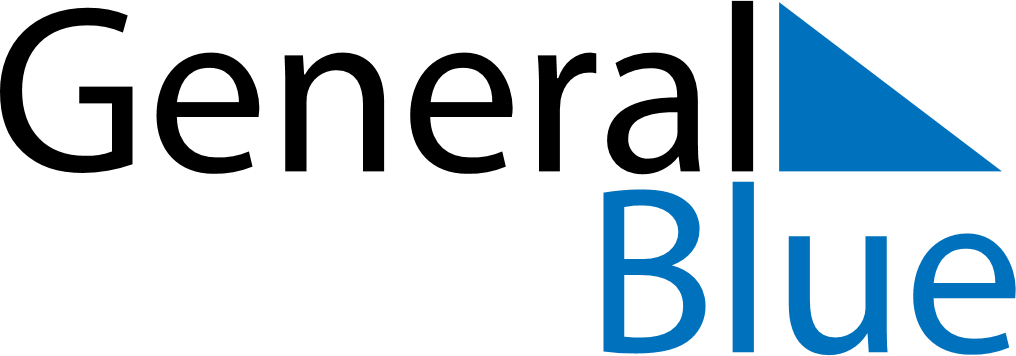 May 2024May 2024May 2024May 2024May 2024May 2024Hallsberg, OErebro, SwedenHallsberg, OErebro, SwedenHallsberg, OErebro, SwedenHallsberg, OErebro, SwedenHallsberg, OErebro, SwedenHallsberg, OErebro, SwedenSunday Monday Tuesday Wednesday Thursday Friday Saturday 1 2 3 4 Sunrise: 5:01 AM Sunset: 8:51 PM Daylight: 15 hours and 50 minutes. Sunrise: 4:58 AM Sunset: 8:54 PM Daylight: 15 hours and 55 minutes. Sunrise: 4:56 AM Sunset: 8:56 PM Daylight: 16 hours and 0 minutes. Sunrise: 4:53 AM Sunset: 8:58 PM Daylight: 16 hours and 4 minutes. 5 6 7 8 9 10 11 Sunrise: 4:51 AM Sunset: 9:01 PM Daylight: 16 hours and 9 minutes. Sunrise: 4:48 AM Sunset: 9:03 PM Daylight: 16 hours and 14 minutes. Sunrise: 4:46 AM Sunset: 9:05 PM Daylight: 16 hours and 19 minutes. Sunrise: 4:43 AM Sunset: 9:08 PM Daylight: 16 hours and 24 minutes. Sunrise: 4:41 AM Sunset: 9:10 PM Daylight: 16 hours and 28 minutes. Sunrise: 4:39 AM Sunset: 9:12 PM Daylight: 16 hours and 33 minutes. Sunrise: 4:36 AM Sunset: 9:15 PM Daylight: 16 hours and 38 minutes. 12 13 14 15 16 17 18 Sunrise: 4:34 AM Sunset: 9:17 PM Daylight: 16 hours and 42 minutes. Sunrise: 4:32 AM Sunset: 9:19 PM Daylight: 16 hours and 47 minutes. Sunrise: 4:29 AM Sunset: 9:21 PM Daylight: 16 hours and 51 minutes. Sunrise: 4:27 AM Sunset: 9:24 PM Daylight: 16 hours and 56 minutes. Sunrise: 4:25 AM Sunset: 9:26 PM Daylight: 17 hours and 0 minutes. Sunrise: 4:23 AM Sunset: 9:28 PM Daylight: 17 hours and 4 minutes. Sunrise: 4:21 AM Sunset: 9:30 PM Daylight: 17 hours and 9 minutes. 19 20 21 22 23 24 25 Sunrise: 4:19 AM Sunset: 9:32 PM Daylight: 17 hours and 13 minutes. Sunrise: 4:17 AM Sunset: 9:34 PM Daylight: 17 hours and 17 minutes. Sunrise: 4:15 AM Sunset: 9:36 PM Daylight: 17 hours and 21 minutes. Sunrise: 4:13 AM Sunset: 9:39 PM Daylight: 17 hours and 25 minutes. Sunrise: 4:11 AM Sunset: 9:41 PM Daylight: 17 hours and 29 minutes. Sunrise: 4:09 AM Sunset: 9:43 PM Daylight: 17 hours and 33 minutes. Sunrise: 4:07 AM Sunset: 9:45 PM Daylight: 17 hours and 37 minutes. 26 27 28 29 30 31 Sunrise: 4:06 AM Sunset: 9:46 PM Daylight: 17 hours and 40 minutes. Sunrise: 4:04 AM Sunset: 9:48 PM Daylight: 17 hours and 44 minutes. Sunrise: 4:03 AM Sunset: 9:50 PM Daylight: 17 hours and 47 minutes. Sunrise: 4:01 AM Sunset: 9:52 PM Daylight: 17 hours and 51 minutes. Sunrise: 3:59 AM Sunset: 9:54 PM Daylight: 17 hours and 54 minutes. Sunrise: 3:58 AM Sunset: 9:55 PM Daylight: 17 hours and 57 minutes. 